LINH SÔN PHAÙP BAÛO ÑAÏI TAÏNG KINHTAÄP 169THÍCH  THIEÀN  BA  LA MAÄT  THÖÙ  ÑEÄ  PHAÙP  MOÂNSOÁ  1916( QUYEÅN 4 10 )HOÄI VAÊN HOÙA GIAÙO DUÏC LINH SÔN ÑAØI BAÉC XUAÁT BAÛNSOÁ  1916THÍCH THIỀN BA-LA-MẬT THỨ ĐỆ PHÁP MÔNQUYỂN 4CHÖÔNG VI: PHAÂN BIEÄT TIEÀN PHÖÔNG TIEÄN CUÛA THIEÀN BA LA MAÄT (Tieáp Theo)Hai laø noùi xeùt caên taùnh aùc, coù boán yù: Moät laø noùi soá löôïng phieàn naõo, hai laø noùi caên taùnh xaáu aùc phaùt sinh, ba laø laäp phaùp ñoái trò, boán laø keát thaønh taát ñaøn roäng nhieáp Phaät phaùp.Giaûi thích soá löôïng phieàn naõo: Veà phieàn naõo, kinh Nieát-baøn cheùp: Phieàn naõo laø phaùp aùc, neáu noùi ñuû phaùp aùc thì danh soá raát nhieàu, nay noùi löôïc coù naêm phaùp aùc baát thieän khai hôïp ñeå noùi veà soá löôïng naêm phaùp baát thieän: Moät laø phaùp giaùc quaùn baát thieän, hai laø phaùp tham duïc baát thieän, ba laø phaùp saân nhueá baát thieän, boán laø phaùp ngu si baát thieän, naêm laø phaùp aùc nghieäp baát thieän. Neáu môû ra thì coù ñeán taùm möôi boán ngaøn. Noùi veà caên baûn thì chaúng ngoaøi ba ñoäc ñaúng phaàn. Neáu hôïp naêm phaùp baát thieän laøm boán phaàn phieàn naõo thì ba ñoäc töùc giöõ goác, laïi coù ba phaàn ñeàu thuoäc taäp nhaân, giaùc quaùn nghieäp aùc chöôùng ñaïo. Hai thöù baát thieän naày hôïp thaønh moät phaàn. Vì sao? Vì giaùc quaùn töùc laø mang ba phaàn phieàn naõo maø sinh, cuõng ñöôïc noùi laø Taäp nhaân ñaúng phaàn. Nghieäp aùc chöôùng ñaïo thì thuoäc Baùo nhaân ñaúng phaàn. Taäp vaø Baùo hôïp luaän chæ noùi moät ñaúng phaàn. Cho neân naêm phaùp baát thieän neáu hôïp laïi moät löôït maø noùi thì chæ coù boán phaàn, khai ra maø noùi thì coù ñeán taùm muoân boán ngaøn. Nhö trong luaän Ñaïi thöøa coù noùi. Phieàn naõo tham duïc ñaày ñuû coù hai möôi moát ngaøn, phieàn naõo saân nhueá ñaày ñuû coù hai möôi moát ngaøn,phieàn naõo ngu si ñaày ñuû coù hai möôi moát ngaøn, phieàn naõo ñaúng phaàn ñaày ñuû coù hai möôi moát ngaøn. Vaäy boán phaàn phieàn naõo hôïp laïi coù taùm möôi boán ngaøn traàn lao. Phaät vì ñoái ñoù maø noùi taùm möôi boán ngaøn phaùp moân ñeå trò. Nay trong ñaây laø noùi theá neân chæ y cöù naêm thöù baát thieän phaùp aùc ñeå noùi caên taùnh phaùt töôùng. Vì sao? Vì ôû treân noùi caên taùnh aùc phaùt haù chaúng noùi theo naêm phaùp baát thieän. Ñaây thì thuoác beänh ñoái nhau, phaùt töôùng yeáu thì khieán baèng, haønh giaû muoán tu thieàn ñònh thì phaûi kheùo phaân bieät.Noùi veà caên taùnh xaáu aùc phaùt sinh: Coù haønh giaû khi tu thieàn ñònh, phieàn naõo toäi caáu naëng neà, tuy laïi döøng taâm tónh truï nhö treân noùi, nhöng phaùp laønh trong ngoaøi ñeàu chaúng phaùt moät vieäc, chæ bieát phieàn naõo khôûi phaùt cho neân keá noùi caên taùnh xaáu aùc phaùt sinh. Nay ñoái vôùi phaùp aùc phaùt sinh laïi y cöù naêm thöù baát thieän maø noùi, trong moät baát thieän ñeàu töï coù ba, ba laàn naêm thì coù möôøi laêm phaùp baát thieän. Neáu noùi khi haønh giaû phaùp baát thieän thì khoâng coù boán lôùp. Nay y cöù giaùo moân y thöù lôùp maø noùi ñuû nhö tröôùc neâu:Moät laø noùi giaùc quaùn saùt töôùng, coù ba: Moät laø taâm saùng suoát lanh lôïi maø giaùc quaùn, hai laø taâm nöûa saùng nöûa toái maø giaùc quaùn, ba laø taâm moät beà toái taêm maø giaùc quaùn. Moät laø taâm saùng suoát lanh lôïi maø giaùc quaùn. Neáu haønh giaû ôû quaù khöù chaúng troàng saâu goác laønh thì khi tu ñònh ñeàu chaúng phaùt caùc thöù phaùp laønh, chæ giaùc quaùn phan duyeân, nieäm nieäm chaúng döøng trong ba ñoäc cuõng khoâng y cöù duyeân, hoaëc khi duyeân vôùi tham, hoaëc khi duyeân vôùi saân, hoaëc khi duyeân vôùi si maø vieäc ñöôïc duyeân laïi raát roõ raøng. Nhö theá tuy traûi nhieàu naêm thaùng maø chaúng phaùt caùc thieàn ñònh. Ñaây laø trong taâm mình lôïi maø giaùc quaùn phaùt töôùng; Hai laø taâm nöûa saùng nöûa toái maø giaùc quaùn, neáu ngöôøi khi nhieáp nieäm tuy bieát giaùc quaùn phieàn naõo nieäm nieäm chaúng döøng, chæ khi ôû choã duyeân hoaëc saùng hoaëc toái, saùng thì giaùc quaùn phan duyeân suy töôûng chaúng döøng, toái thì mòt muø voâ kyù, khoâng hay bieát gì, goïi laø nöûa saùng nöûa toái giaùc quaùn phaùt töôùng; Ba laø moät beà toái taêm maø giaùc quaùn, neáu haønh giaû khi tu ñònh tuy taâm toái taêm nhö nguû, maø ôû trong söï môø toái ñoù taát caû ñeàu phan duyeân giaùc quaùn chaúng döøng. Ñoù goïi laø taâm trong hoân traàm giaùc quaùn phieàn naõo phaùt töôùng.Hai laø noùi trong tham duïc coù ba thöù phaùt töôùng: Moät laø ngoaïi tham duïc, hai laø noäi ngoaïi tham duïc, ba laø khaép taát caû choã tham duïc. Moät laø ngoaïi tham duïc phieàn naõo phaùt töôùng, neáu haønh giaû khi ñang tu ñònh, taâm tham duïc sinh, neáu laø ngöôøi nam thì duyeân vôùi ngöôøi nöõ, neáu laø ngöôøi nöõ thì duyeân vôùi ngöôøi nam, giöõ laáy caùc hình daùng saéc ñeïp lôøinoùi cöû chæ v.v… töùc taâm sinh kieát söû, nieäm nieäm chaúng döøng. Töùc ñaây laø ngoaïi tham daâm keát söû phaùt töôùng; Hai laø noäi ngoaïi tham duïc phieàn naõo phaùt. Neáu ngöôøi khi tu thieàn ñònh taâm duïc phaùt ñoäng thì hoaëc duyeân vôùi hình daïng thaân töôùng nam nöõ beân ngoaøi veà saéc ñeïp lôøi noùi cöû chæ, v.v… maø khôûi tham ñaém, hoaëc töï duyeân vôùi thaân mình, xoa ñaàu rôø coå v.v… nieäm nieäm ñaém nhieãm khôûi leân caùc tham aùi (yeâu thích) aáy laø chöôùng caùc thieàn ñònh. Ñaây töùc laø noäi ngoaïi tham duïc phieàn naõo phaùt töôùng; Ba laø khaép taát caû choã tham duïc phieàn naõo khôûi. Ngöôøi naøy meâ ñaém trong ngoaøi nhö tröôùc ñaõ noùi, maø laïi ñoái vôùi taát caû caûnh giôùi naêm traàn vaät töï sinh ñeàu khôûi tham aùi, hoaëc tham ruoäng vöôøn, nhaø cöûa, y phuïc, aên uoáng, v.v… laø taát caû choã maø tham duïc phaùt töôùng.Ba laø noùi trong saân nhueá coù ba thöù phaùt töôùng: Moät laø phi lyù saân, hai laø thuaän lyù saân, ba laø tranh luaän saân. Moät laø traùi lyù saân phaùt, laø ngöôøi khi tu ñònh maø saân giaùc höøng haãy khôûi leân, baát luaän laø ñuùng lyù hay traùi lyù, ngöôøi khaùc phaïm hay chaúng phaïm, voâ söï maø saân noåi leân. AÁy laø traùi lyù taø saân phaùt töôùng; Hai laø thuaän lyù chaùnh saân phaùt. Neáu khi haønh giaû ñònh coù ngöôøi ngoaøi ñeán phaù roái, laáy ñaây laøm duyeân maø sinh saân giaùc, tieáp noái maõi chaúng döøng. Cuõng nhö ngöôøi trì giôùi maø thaáy ngöôøi phi phaùp (laøm quaáy) maø noåi giaän, cho neân trong luaän Ñaïi Thöøa noùi: Trong coõi Phaät thanh tònh, tuy khoâng coù taø ba ñoäc maø coù chaùnh ba ñoäc. Nay noùi thuaän lyù chaùnh saân töùc laø ngöôøi aáy; Ba laø tranh luaän saân, khi haønh giaû thieàn ñònh, meâ ñaém choã hieåu cuûa mình cho laø ñuùng, baûo vieäc ngöôøi khaùc laøm vaø noùi ñeàu laø sai, ngöôøi ngoaøi noùi chaúng thuaän vôùi yù mình neân taâm sinh naõo giaùc. Nhö ñôøi coù ngöôøi tieàn cuûa bò toån haïi thì cuõng coù theå an chòu maø ít saân, nhöng tranh caõi nghóa lyù thì boãng giaän döõ noåi leân gioù ngöïa theo khoâng kòp. Ñoù goïi laø tranh luaän saân phaùt töôùng.Boán laø trong ngu si coù ba thöù phaùt töôùng: Moät laø chaáp ñoaïn thöôøng, hai laø chaáp coù khoâng, ba laø chaáp theå taùnh. Ba thöù naøy ñeàu chaáp tröôùc caùc taø kieán, chaúng ra khoûi sinh töû. Cho neân goïi chung laø ngu si. Moät laø chaáp ñoaïn thöôøng. Ngöôøi khi tu ñònh boãng phaùt taø tö duy (suy nghó taø) phaân bieät lanh lôïi raèng: ÔÛ quaù khöù ta vaø caùc phaùp laø dieät maø coù hay ôû hieän taïi ta vaø caùc phaùp laø chaúng dieät maø coù. Do ñoù maø suy nghó thaáy taâm lieàn phaùt suy tìm ba ñôøi. Neáu noùi dieät laø rôi vaøo ñoaïn, neáu baûo chaúng dieät laø rôi vaøo thöôøng. Nhö theá maø si giaùc, nieäm nieäm chaúng döøng. Do ñaây maø thoâng minh lanh lôïi, bieän taøi khoâng ñuoái lyù, tranh caõi noùi suoâng laøm caùc vieäc aùc, laøm chöôùng ngaïi phaùp chaùnh ñònh xuaát theá. Ñoù laø si chaáp, chaáp ñoaïn thöôøng phaùt töôùng; Hai laø si chaáp coù khoâng phaùt, cuõng coù khi tu ñònh boãng laïi phaân bieät, suy nghó giaùc quaùn baûo raèng: nay ta AÁm vaøcaùc phaùp laø nhaát ñònh coù hay khoâng, cho ñeán chaúng phaûi coù, chaúng phaûi khoâng, nhö theá maø suy tìm thaáy taâm lieàn phaùt. Tuøy choã thaáy maø sinh chaáp laø nhaát ñònh thaät taø giaùc, nieäm nieäm chaúng döøng. Do ñaây maø lôïi trí nhanh choùng, hyù luaän tranh caõi khôûi leân caùc haïnh taø laøm chöôùng ngaïi chaùnh ñònh chaúng ñöôïc khai phaùt. Ñoù laø si chaáp coù khoâng phaùt töôùng; Ba laø si chaáp theá taùnh phaùt. Cuõng coù khi tu ñònh boãng nghó raèng: Vì coù vi traàn neân lieàn coù thaät phaùp, vì coù thaät phaùp neân coù boán ñaïi, do coù boán ñaïi maø coù giaû goïi chuùng sinh vaø caùc theá giôùi. Suy nghó nhö theá taâm thaáy lieàn phaùt, nieäm nieäm chaúng döøng. Do ñaây maø lôïi trí bieän taøi, hay hoûi hay noùi, cao taâm kieâu ngaïo tranh caõi phaûi quaáy, chuyeân laøm haïnh, lìa ñaïo chaân thaät. Vì nhaân duyeân aáy, neân chaúng ñöôïc phaùt caùc thieàn ñònh. Neáu coù phaùt thieàn ñònh lieàn rôi vaøo caùc taø ñònh. Ñoù laø si chaáp theá taùnh phaùt töôùng.Naêm laø noùi nghieäp aùc chöôùng ñaïo phaùt, cuõng coù ba thöù: Moät laø traàm hoân aùm teä chöôùng, hai laø nieäm aùc tö duy chöôùng, ba laø caûnh giôùi eùp ngaët chöôùng. Moät laø traàm hoân aùm teä chöôùng, laø haønh giaû ñònh khi muoán duïng taâm thì lieàn toái taêm nguû guïc, mòt muø voâ kyù khoâng heà hay bieát, chöôùng caùc thieàn ñònh chaúng ñöôïc khai phaùt; Hai laø nieäm aùc tö duy chöôùng, neáu khi ngöôøi muoán tu ñònh tuy khoâng coù traàm hoân nguû guïc maø aùc taâm nieäm sinh ra, hoaëc nghó muoán laøm möôøi ñieàu aùc, boán toäi troïng, naêm toäi nghòch, phaù huûy caám giôùi, hoaøn tuïc caùc vieäc v.v… khoâng luùc naøo taïm döøng, nhaân ñoù chöôùng caùc thieàn ñònh chaúng ñöôïc khai phaùt; Ba laø caûnh giôùi eùp ngaët chöôùng, neáu khi haønh giaû ñònh tuy khoâng coù caùc vieäc treân nhöng thaân coù luùc ñau ñôùn, bieát coù vieäc eùp ngaët thaáy caùc ngoaïi caûnh, hoaëc thaáy khoâng ñaàu tay chaân, khoâng tai maét, v.v… hoaëc thaáy y phuïc raùch luûng, hoaëc thaáy bò vuøi laáp döôùi ñaát, hoaëc thaáy löûa chaùy ñoát thaân, hoaëc thaáy töø treân cao rôi xuoáng, bò hai nuùi caùch ngaên, La-saùt hoå soùi hoaëc laïi moäng thaáy coù caùc töôùng aùc. Caùc vieäc nhö theá ñeàu laø toäi chöôùng ñaïo khôûi leân eùp böùc haønh giaû, hoaëc laøm cho sôï seät, hoaëc laøm cho khoå naõo. Caùc thöù nhö ñaây khoâng theå noùi heát.Nay y cöù naêm phaùp baát thieän naøy maø hôïp thaønh ba chöôùng ba ñoäc, tröôùc töùc laø caùc loaïn phaùp giaùc quaùn trong Taäp nhaân phieàn naõo chöôùng ñaúng phaàn, töùc laø thoâ boán AÁm goïi laø Baùo chöôùng. Ba thöù chöôùng ñaïo töùc laø nghieäp chöôùng. Laøm sao bieát? Vì quaù khöù laøm aùc, neân ôû vò lai phaûi chòu caùc baùo aùc, töùc vì nghieäp laøm aùc naøy. Neáu haønh giaû ôû vò lai trong khi chòu baùo maø tu thieän, thieän vaø aùc traùi nhau neân nghieäp lieàn giuùp aùc maø khôûi leân chöôùng nghi thieän, cho neân bieát töùc laø nghieäp chöôùng. Ba chöôùng nhö theá, laøm chöôùng taát caû caùc thieàn ñònh trí tueä, cuûa haønh giaûchaúng ñöôïc khai phaùt neân goïi laø chöôùng.Noùi veà phaùp ñoái tr . Ñoái laø chuû ñoái, trò laø trò. Nhö quaùn baát tònh chuû trò daâm duïc neân goïi laø ñoái trò. Nhö theá cho ñeán Tam-muoäi Nieäm Phaät, v.v… chuû trò nghieäp aùc chöôùng ñaïo. Nay noùi ñoái trò thì coù saùu yù khaùc nhau. Moät laø ñoái trò trò, hai laø chuyeån trò, ba laø chaúng chuyeån trò, boán laø goàm trò, naêm laø goàm chuyeån trò vaø chaúng chuyeån trò, saùu laø phi ñoái, phi chuyeån, phi goàm trò. 1. Ñoái trò trong caên taùnh thieän aùc tröôùc phaùt goïi laø möôøi laêm, nay trong ñoái trò naøy cuõng laø möôøi laêm. Hoûi: ÔÛ ñaây haù khoâng phaûi laø phieàn naõo theâm lôùn hay chaêng? Ñaùp: Khoâng ñuùng. Tröôùc laø nghieäm bieát maø noùi, nay laø ñoái trò maø noùi. Tröôùc laø y cöù goác laønh töï phaùt maø noùi, nay laø vì tu taäp maø noùi. ÔÛ ñaây khoâng phaûi laø phieàn troïng. 1- Noùi trò giaùc quaùn nhieàu beänh. Nhö trong kinh cheùp: Ngöôøi giaùc quaùn nhieàu thì daïy kheùp soå töùc (ñeám hôi thôû). Nay beänh giaùc quaùn ñaõ coù ba thöù töùc (hôi thôû) laø ñoái trò cuõng coù ba yù: Moät laø minh lôïi taâm giaùc quaùn. Haønh giaû khi ngoài taâm lanh lôïi phan duyeân, nieäm nieäm chaúng döøng. ÔÛ ñaây neân daïy phaùp soå töùc. Vì sao? Vì phaùp soå töùc buoäc taâm ôû hôi thôû, hôi thôû laø thuoác quyù trò loaïn. Neáu töø moät ñeán möôøi, giöõa chöøng chaúng queân thì ñöôïc vaøo ñònh, phaù ñöôïc loaïn töôûng. Phaùp soå töùc ñoái vôùi taâm traàm thaåm trò ñöôïc minh lôïi. Do ñoù soå töùc tröø ñöôïc beänh giaùc trong taâm minh lôïi; Hai laø noùi trò giaùc quaùn nöûa toái nöûa saùng, töôùng beänh nhö tröôùc noùi. Nay phaùp ñoái trò laø phaûi khieán tuøy töùc (theo hôi thôû). Theo hôi thôû ra vaøo thì taâm thöôøng nöông hôi thôû, vì nöông hôi thôû neân hôi thôû thoâ thì taâm thoâ, hôi thôû teá thì taâm cuõng teá. Hôi thôû teá ra vaøo, taâm thöôøng duyeân noù neân phaù ñöôïc giaùc quaùn, taâm tònh nhö göông saùng. Bieát hôi thôû ra vaøo daøi ngaén tôùi lui, chieáu duïng roõ raøng phaù ñöôïc hoân traàm. Cho neân noùi tuøy ñeå trò. Neáu chæ soå töùc thì coù loãi giuùp hoân traàm, neáu chæ quaùn töùc thì cuõng coù loãi phuø loaïn, chaúng goïi laø kheùo ñoái trò; Ba laø noùi trò giaùc quaùn trong taâm hoân traàm. Giaùc quaùn khôûi töôùng nhö tröôùc ñaõ noùi. Phaùp ñoái trò phaûi daïy quaùn töùc. Khi hôi thôû vaøo, quaùn kyõ hôi thôû naøy töø ñaâu tôùi, ôû khoaûng giöõa noù ñeán choã naøo, thôû vaøo roài thì truï ôû ñaâu. Mieäng nhaû hôi thôû ra cuõng theá. Phaùp naøy sau seõ noùi roäng. Nhö theá maø tìm nguoàn goác, thôû ra khoâng phaân taùn, thôû vaøo khoâng chöùa nhoùm. Chaúng thaáy ñònh töôûng, taâm saùng suoát quaùn chieáu, maét taâm lieàn môû thì phaù traàm hoân, tónh taâm nöông hôi thôû thì phaù ñöôïc, taùn loaïn. Cho neân duøng quaùn töùc ñeå ñoái trò beänh giaùc quaùn hoân traàm; Ba laø noùi trò beänh nhieàu tham duïc. Nhö kinh noùi tham duïc coù nhieàu thì daïy quaùn baát tònh, duïc beänh coù ba thöù, nay ñoái trò cuõng phaûi coù ba yù: Moät laø noùi trò ngoaïi tham duïc nhieàu. Beänh phaùt töø ñaém meâ caûnh ngoaøi veà thaân nam nöõ ñeïp ñeõ, lôøi noùi cöû chæ eâm aùi,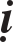 v.v… Cho neân löûa daâm ñoát chaùy döõ doäi chaúng thoâi. Phaùp ñoái trò laø phaûi daïy thöïc haønh quaùn chín töôûng. Nhö ñeán goø maõ xem thaây cheát. Cuõng phaûi quaùn kyõ caûnh ñaùng yeâu, cuït hai chaân naèm treân ñaát. Quaùn thaáy thaây cheát sình chöông raû naùt, maùu muû chaûy ra, cöùt ñaùi daãy ñaày, gioøi kieán ñuïc khoeùt. Ñeán phieân ta cuõng gioáng nhö theá, coù choã naøo ñaùng yeâu thích ñaâu. Quaùn nhö theá roài thì taâm daâm töï döùt. Cho neân chín töôûng phaù ñöôïc beänh naëng tham daâm, ñaém tröôùc caûnh ngoaøi; Hai laø noùi trò phieàn naõo tham duïc trong ngoaøi. Beänh phieàn naõo phaùt nhö tröôùc ñaõ noùi. Neáu muoán trò thì phaûi daïy thöïc haønh quaùn boái xaû ñaàu. Quaùn kyõ trong thaân mình baát tònh ñaùng gheùt lieàn phaù duyeân noäi tham aùi. Laïi phaûi nhö tröôùc, quaùn ngoaïi baát tònh ñaùng gheùt thì lìa ñöôïc ngoaïi caûnh tham aùi. Töùc laø boái xaû ñaàu. Duøng taâm quaùn noäi ngoaïi saéc baát tònh thì phaù ñöôïc beänh yeâu ñaém, tham ñaém trong ngoaøi; Ba laø noùi trò taát caû choã ñeàu khôûi tham aùi. Beänh tham phaùt töôùng nhö tröôùc noùi phaùp trò laø phaûi daïy duyeân taát caû choã maø quaùn baát tònh, quaùn taát caû caûnh nam nöõ thaân mình, thaân khaùc vaø ruoäng vöôøn nhaø cöûa, y phuïc aên uoáng, taát caû caùc thöù treân theá gian ñeàu thaáy laø baát tònh, chaúng coù choã naøo ñaùng sinh taâm tham ñaém. Khi aáy sinh taâm chaùn lìa taát caû, thì taát caû tham duïc khoâng coøn choã khôûi nöõa. Ñoù goïi laø ñoái trò beänh tham duïc ôû taát caû choã.Ba laø noùi trò saân nhueá nhieàu beänh, nhö trong kinh noùi: Ngöôøi naëng veà saân nhueá thì daïy quaùn töø taâm maø trò beänh saân. Ñaõ coù ba thöù, nay ñoái trò cuõng phaûi coù ba: Moät laø trò taø saân, ngaøy ñeâm trong taâm thöôøng phaùt töôùng nghó vieäc phi lyù muoán duøng vieäc aùc ñeå laøm khoå böùc ngöôøi. Ñaày ñuû nhö treân noùi, muoán trò phaûi khieán chuùng sinh tu duyeân töø, laáy töôùng ngöôøi khaùc ñöôïc vui duyeân ñoù maø nhaäp ñònh. Nhö theá thaáy ngöôøi thaân ñöôïc vui, cuõng khieán thaáy keû thuø ñöôïc vui, laáy töôùng vui cuûa ngöôøi  maø sinh ra yeâu thöông, töùc phaù taâm saân haän oaùn haïi chuùng sinh; Hai laø noùi trò chaùnh saân, neáu ñoái vôùi caùc vieäc khaùc ñeàu khoâng coù taâm saân chæ khi thaáy ngöôøi laøm aùc, hoaëc phaïm giôùi thì lieàn khôûi beänh saân taâm phaùt töôùng, ñuû nhö tröôùc noùi. Muoán trò thì daïy phaùp duyeân töø quaùn naêm AÁm laø luoáng doái, chaúng thaáy coù chuùng sinh haù laø thaáy vieäc trì phaïm phaûi quaáy. Chæ duyeân vôùi caùc thoï phaùp laïc vì töø taâm yeâu thöông ngöôøi khaùc, chaúng neân laøm khoå, phaûi quaáy ñaõ maát, taâm saân seõ töï döùt. Ñoù laø thöïc haønh phaùp duyeân töø, trò ñöôïc beänh saân thuaän lyù; Ba laø noùi trò saân trong taát caû tranh luaän. Beänh phaùt nhö tröôùc noùi. Phöông phaùp ñoái trò laø daïy phaûi tu voâ duyeân töø. Vì sao? Vì ngöôøi naøy tuøy theo phaùp ñaõ ñöôïc töï cho laø phaûi, cho ngöôøi khaùc laø sai. Vieäc ñoàng vôùi mình thì vui möøng, traùi vôùi mình thì giaän. Hoaëc ôû boán caâu vaø trong döùt boán caâu maø sinh chaáp,hoaëc laïi chaáp ôû Trung ñaïo. Nhö theá ñeàu coù choã nöông, cho neân coù tranh caõi, chaáp keå nhaân duyeân, lieàn sinh saân giaùc. Phöông phaùp ñoái trò thì daïy tu voâ duyeân töø. Khi thöïc haønh töø naøy thì ñöôøng ngoân ngöõ döùt, choã taâm haønh dieät (döùt heát noùi naêng vaø yù ngöõ) ñoái vôùi taát caû caùc phaùp chaúng coøn nhôù nghó. Neáu khoâng nhôù nghó thì do ñaâu tranh caõi maø sinh taâm töùc giaän. Ñaïi töø bình ñaúng ñoàng cho vui, lìa böùc naõo ngöôøi, neân goïi loøng töø ban vui. Cuõng ñöôïc noùi Boà-taùt vì chuùng sinh noùi phaùp nhö theá goïi laø ñaïi töø. Phaûi bieát tu voâ duyeân töø ñeå ñoái trò taát caû tranh luaän maø töùc giaän.Boán laø noùi trò ngu si thöôøng beänh. Nhö trong kinh noùi ngu si coù nhieàu neân daïy hoï quaùn nhaân duyeân. Hoûi: Phaùp nhaân duyeân nghóa raát saâu, vì sao ngöôøi ngu si laïi daïy quaùn nhaân duyeân? Ñaùp: Noùi ngu si khoâng phaûi nhö traâu deâ v.v… chæ laø ngöôøi thoâng minh nhöng phaân bieät suy löôøng khoâng ñöôïc chaùnh tueä, maø taø taâm giöõ lyù neân goïi laø ngu si. Beänh ngu si ñaõ coù ba thì ñoái trò cuõng phaûi coù ba: Moät laø noùi trò beänh si chaáp ñoaïn thöôøng, laø nghó taø ma chaáp tröôùc, hoaëc khôûi chaáp thöôøng, hoaëc khôûi chaáp ñoaïn, lieàn phaù ñöôïc nhaân quaû. Töôùng beänh nhö tröôùc ñaõ noùi. Phöông phaùp trò beänh laø daïy cho hoï quaùn möôøi hai nhaân duyeân ba ñôøi. Quaù khöù coù hai, hieän taïi coù taùm, vò lai voù hai laø möôøi hai nhaân duyeân, ba ñôøi nhaân nhau, chaúng thöôøng chaúng ñoaïn, nhö baøi keä trong kinh noùi:Ta ñoái vôùi Phaät phaùpTuy khoâng cuõng chaúng döùt Noái nhau cuõng chaúng thöôøng Thieän aùc cuõng chaúng maát.Neáu haønh giaû kheùo quaùn möôøi hai nhaân duyeân, chaúng chaáp ñoaïn thöôøng thì taâm taø kieán döùt. Cuõng ñöôïc duøng ñoái trò naày maø phaù giaû hoaëc töông tuïc; Hai laø noùi trò beänh si chaáp coù khoâng, laø taø nieäm suy nghó raèng coù ta hay khoâng coù ta (coù ngaõ voâ ngaïi) coù AÁm hay khoâng AÁm, v.v… nhö tröôùc ñaõ noùi, laäp caùch ñoái trò laø daïy hoï quaùn quaû baùo möôøi hai nhaân duyeân. Quaû baùo möôøi hai nhaân duyeân, laø quaùn hieän taïi veà thôøi Ca-la-la, goïi laø voâ minh cho ñeán giaø cheát. Hieän taïi thì coù naêm AÁm, möôøi hai nhaäp, möôøi taùm giôùi, thaønh töïu ñeàu töø nhaân duyeân sinh, thôøi Ca-la-la naày coù ba vieäc: Moät laø maïng, hai laø hôi AÁm (noaõn), ba laø Thöùc neân goïi laø voâ minh. Ñaây ñaõ töø duyeân maø sinh neân khoâng coù töï taùnh, chaúng theå noùi coù, chaúng theå noùi khoâng, cho ñeán giaø cheát cuõng gioáng nhö theá. Neáu bieát chaúng phaûi khoâng, chaúng phaûi coù thì lieàn phaù hai chaáp coù - khoâng. Phaûi bieát quaùn quaû baùo möôøi hai nhaân duyeân töùc laø trò beänh chaáp coù - khoâng. Nay cuõng ñöôïc duøng ñoái trò naøy ñeå phaù chaáp hoaëc nhaân thaønh giaû; Balaø noùi trò theå taùnh ngu si phaùt, neáu thaáy taùnh nhoû nhaët (nhö nguyeân töû) sinh ra muoân phaùp nhö theá maø taø nieäm goïi laø chaáp theá taùnh. Noùi roäng nhö tröôùc. Phaùp ñoái trò laø laïi thöïc haønh quaùn moät nieäm möôøi hai nhaân duyeân. Vì sao? Vì haønh giaû quaùn kyõ trong moät nieäm ñaày ñuû möôøi hai, moät chaúng phaûi möôøi hai, möôøi hai chaúng phaûi moät. Maø nay y cöù moät noùi möôøi hai, y cöù möôøi hai noùi moät. Phaûi bieát moät laø taùnh voâ ñònh, voâ ñònh laø moät thì theá taùnh chaúng thaät coù. Cho neân quaùn moät nieäm möôøi hai nhaân duyeân naày phaàn nhieàu laø phaù chaáp moät vaø khaùc (chaáp laø moät, laø khaùc) nay cuõng ñöôïc duøng ñaây maø phaù hoaëc töông ñaõi giaû.Naêm laø noùi trò nghieäp aùc chöôùng ñaïo nhieàu beänh. Nhö trong kinh noùi chöôùng ñaïo thì daïy nieäm Phaät. Nay chöôùng ñaïo ñaõ coù ba thì ñoái trò cuõng coù ba: Moät laø noùi trí toái taêm thì chöôùng, töôùng beänh nghieäp aùc nhö tröôùc ñaõ noùi. Muoán ñoái trò phaûi daïy hoï quaùn moät töôùng trong ba möôi hai töôùng cuûa ÖÙng Phaät, hoaëc tröôùc quaùn sôïi loâng traéng giöõa hai ñaàu chaân maøy cuûa Phaät. Nhaém maét maø quaùn. Neáu taâm aùm ñoän (ngu toái) quaùn maõi chaúng thaønh thì phaûi ñoái tröôùc moät töôùng ñeïp cuûa hình töôïng, nhaát taâm laáy töôùng aáy duyeân noùi maø vaøo ñònh. Neáu chaúng thaáy roõ raøng thì lieàn môû maét maø quaùn, roài laïi nhaém maét. Nhö theá laáy moät töôïng roõ raøng roài thöù lôùp quaùn khaép caùc töôùng, laøm cho maét taâm môû saùng, töùc laø phaù taâm nguû nghæ toái taêm, vì coâng ñöùc nieäm Phaät döùt tröø toäi chöôùng. Hoûi: Neáu laáy töôùng roõ raøng phaù ñöôïc toái taêm, sao chaúng laáy caùc quaùn chín töôûng xöông traéng? Ñaùp: Chín töôûng xöông traéng chæ laø thaân sinh töû baát tònh, nghóa tröø toäi raát keùm cho neân khoâng phaûi ñoái trò; Hai laø noùi trò nieäm aùc tö duy chöôùng. Töôùng chöôùng phaùt nhö tröôùc noùi. Ñoái trò phaûi daïy coâng ñöùc nieäm Phaät, nieäm theá naøo? Taâm chaùnh nieäm duyeân vôùi möôøi löïc, boán voâ uùy, möôøi taùm phaùp baát coäng, trí Nhaát thieát chuûng, Vieân chieáu phaùp giôùi, Thöôøng tòch baát ñoäng hieän khaép saéc thaân, lôïi ích taát caû, coâng ñöùc voâ löôïng khoâng theå nghó baøn. Khi nieäm nhö theá töùc laø ñoái trò. Vì sao? Vì coâng ñöùc nieäm Phaät naøy töø duyeân vôùi phaùp thaéng thieän maø sinh taâm sôû, coøn nieäm aùc suy nghó, thì töø duyeân vôùi phaùp aùc maø sinh taâm sôû. Vì thieän phaù ñöôïc aùc neân phaûi nieäm Baùo Phaät. Ví nhö ngöôøi ít trí xaáu xí tröôùc ngöôøi ñaïi trí ñeïp ñeõ thì töï hoå theïn. AÙc cuõng nhö theá, ñoái vôùi taâm laønh thì xaáu hoå töï döùt, duyeân vôùi coâng ñöùc Phaät trong nieäm nieäm thì seõ dieät taát caû chöôùng. Ba laø noùi trò caûnh giôùi eùp ngaët chöôùng. Toäi nghieäp phaùt töôùng nhö treân ñaõ noùi veà phöông phaùp ñoái trò laø daïy nieäm phaùp Phaät, phaùp Phaät töùc laø phaùp taùnh bình ñaúng chaúng sinh chaúng dieät, khoâng coù hình saéc, vaéng laëng voâ vi, trong voâ vi ñaõ khoâng coù caûnh giôùi thì laøm sao coù töôùng eùp ngaët. Bieát caûnh giôùi laø khoâng töùc laø ñoái trò.Neáu nhôù nghó ba möôi hai töôùng töùc laø chaúng phaûi ñoái trò. Vì sao? Vì khi ngöôøi aáy chöa duyeân töôùng ñaõ laø caûnh giôùi naõo loaïn roài, maø laïi laáy töôùng thì phaàn nhieàu do ñaây maø meâ ñaém ma, taâm ma cuoàng loaïn. Nay quaùn khoâng ñeå phaù tröø caùc caûnh giôùi, giöõ taâm nieäm Phaät, coâng ñöùc voâ löôïng thì lieàn dieät heát toäi naëng. Ñaây laø ñoái trò, ôû nghóa coù theå thaáy. Löôïc noùi ñoái trò ñaõ xong.Hai laø noùi chuyeån trò. Trích trong luaän Ñaïi thöøa giaûi thích möôøi löïc, noùi trong caâu ñònh löïc caâu tònh trí, luaän aáy cheùp: Ngöôøi tham duïc, thì daïy tu töø taâm, ngöôøi naëng veà saân thì thöïc haønh quaùn Baát tònh, ngöôøi naëng veà ngu si thì daïy cho Suy tö bieân vaø khoâng bieân, ngöôøi traïo taùn trong taâm thì daïy duøng trí tueä phaân bieät. Ngöôøi maát taâm thì daïy cho nhieáp taâm, v.v… Nhö theá goïi laø chuyeån trò. Neáu khoâng nhö theá thì goïi laø chaúng chuyeån trò. Ñaây laø traùi vôùi treân noùi: 1. Nay noùi chuyeån trò coù hai: Moät laø beänh chuyeån thì phaùp cuõng chuyeån, hai laø beänh chaúng chuyeån maø phaùp chuyeån. Nay y cöù moät quaùn tröôùc noùi nghóa chuyeån trò. Tröôùc trong ñoái trò, trò ngöôøi naëng veà taâm tham thì daïy quaùn baát tònh, quaùn taâm ñaõ thaønh, thaáy ôû baát tònh chaùn sôï caûnh tröôùc, lieàn sinh taâm saân. Nhö khi Phaät coøn taïi theá coù caùc Tyø-kheo hoïc quaùn baát tònh, thaønh roài lieàn nhôø ngöôøi töï haïi. Loaïi nhö theá phaûi daïy chuyeån quaùn tu töø ñeå trò saân, goïi laø chuyeån trò. Ñaây laø thuoác beänh ñeàu chuyeån. Nhö ôû ñaây noùi xem xeùt thaät kyõ cuõng chöa goïi laø giaùo yù; Hai laø beänh chaúng chuyeån maø thuoác chuyeån. Beänh tham chaúng chuyeån, tröôùc quaùn baát tònh, tu töø quaùn trò. Hoûi: Phaùp tham taâm laø laáy töôùng ñeïp cuûa ngöôøi, töø cuõng laáy töôùng ngöôøi ñeïp, laøm sao ñoái trò? Ñaùp: giôùi Boà-taùt coù noùi roõ raèng: Taát caû ngöôøi nam ñeàu laø cha ta, taát caû ngöôøi nöõ ñeàu laø meï ta, maø Boà-taùt chaúng khôûi töø bi, haønh daâm voâ ñoä, chaúng traùnh ngöôøi thaân, phaïm toäi Ba-la-di. Neáu quaùn caûnh tröôùc nam nöõ ñeàu nhö cha, nhö meï, nhö con, thì töï sinh taâm yeâu kính, thöông xoùt maø phaù tham duïc. Thí nhö cha meï ñoái vôùi con khoâng heà sinh taâm phi phaùp. Laïi nöõa, töø laø ban vui cho ngöôøi, coøn tham duïc baát thieän laïi laøm taêng theâm phieàn naõo cho ngöôøi. Ñaây khoâng phaûi laø ñaïo ban vui. Nhö theá maø suy nghó, buoäc taâm tu töø. Neáu töø ñònh phaùt sinh töùc laø trò tham duïc. Vì sao? Vì voâ löôïng taâm laø saéc phaùp giôùi, chaúng ñöôïc coù taâm tham duïc sinh, ôû ñaây thì beänh tuy chaúng chuyeån maø chuyeån quaùn ñeå trò. Nay duøng moät quaùn baát tònh coøn möôøi boán moân thieàn kia ñeàu coù hai nghóa chuyeån trò neân bieát. Laïi nöõa, chuyeån quaùn coù hai thöù: Moät laø chuyeån taâm chaúng chuyeån caûnh, hai laø taâm caûnh ñeàu chuyeån. Kheùo suy taàm nghóa seõ thaáy.Ba laø noùi chaúng chuyeån trò, cuõng coù hai yù: Moät laø beänh chaúngchuyeån, quaùn cuõng chaúng chuyeån, hai laø beänh chuyeån, quaùn chaúng chuyeån. Moät laø beänh chaúng chuyeån, quaùn cuõng chaúng chuyeån: nhö ngöôøi taâm tham, thöïc haønh quaùn baát tònh, taâm tham chaúng döùt, laïi caøng taêng theâm thöïc haønh quaùn, chaúng caàn chuyeån quaùn, laïi phaûi quaùn töôùng maùu muû raõ naùt. Thöïc haønh moät ngöôøi chaúng döùt, laïi thöïc haønh nhieàu ngöôøi, cöù nhö theá cho ñeán moät ngoâi thaønh, moät ngoâi laøng, ñeàu thöïc haønh baát tònh. Nhö trong thieàn kinh coù noùi roäng. Hoaëc tieán vaøo caùc caùc trò Baïch coát löu quang v.v… thì taâm tham môùi döùt, neân goïi laø chaúng chuyeån trò. Tuy coù lyù naøy, nhöng suy ra cuõng sôï chöa phaûi laø chaùnh giaùo yù; Hai laø beänh chuyeån quaùn chaúng chuyeån trò, laø haønh giaû vì coù beänh tham duïc thöïc haønh quaùn baát tònh maø trò. Tham duïc chuyeån maø sinh töùc giaän. Baáy giôø, chaúng chuyeån quaùn baát tònh, töùc cöù ñoái vôùi baát tònh maø caøng quaùn töôûng baát tònh vaø Baïch coát löu quang nhaäp ñònh thì taâm saân töï döùt. Cuõng coù hai yù: Moät laø caûnh chaúng chuyeån maø taâm chuyeån, hai laø caûnh chaúng chuyeån maø taâm cuõng chaúng chuyeån. Coøn möôøi boán nghóa ñoái trò chaúng chuyeån kia cuõng gioáng nhö theá.Boán laø noùi goàm trò, cuõng xuaát xöù töø vaên cuûa luaän Ñaïi thöøa giaûi veà taùm nieäm nieäm xaû. Luaän aáy noùi: Boà-taùt phaùp thí, phaùp thí nhaân duyeân, hoaëc laïi noùi phaùp, hoaëc hieän thaàn thoâng, hoaëc phaùt ra aùnh saùng nhö theá v.v… maø lôïi ích ñoä thoaùt chuùng sinh, goïi laø phaùp thí. Laïi nöõa, ngöôøi thöïc haønh phaùp thí, phaûi kheùo bieát chuùng sinh phieàn naõo nhieàu ít, hoaëc chæ coù moät beänh phieàn naõo hoaëc hai thöù loän laïo, hoaëc ba thöù, saùu thöù. Neáu moät phieàn naõo thì noùi moät phaùp trò, hai thöù thì noùi hai phaùp trò, ba thöù thì ba phaùp trò, v.v… ñaây töùc laø töôùng goàm trò. Moät beänh noùi moät phaùp trò nhö tröôùc ñaõ noùi. Hai beänh thì hai phaùp trò nhö beänh tham duïc laïi coù saân nhueá thì phaûi duøng baát tònh maø töø taâm quaùn cuøng trò. Vì sao? Vì neáu chæ duøng moät phaùp, tuy trò rieâng moät beân laïi taêng theâm moät beân thì raát coù loãi. Nay hai phaùp cuøng goàm thì beänh ñeàu heát. Hoaëc baát tònh goàm töø, hoaëc töø goàm baát tònh. Nay phaûi tuøy beänh khôûi, duøng nghóa chaâm chöôùc goàm ba, goàm boán, cho ñeán naêm, ñeàu coù nghóa aáy. Nay chaúng noùi ñuû.Naêm laø noùi goàm chaúng chuyeån maø trò. Nghóa naøy cuõng nhö yù chuyeån trò vaø chaúng chuyeån trò. Chæ ôû trong goàm ñoái beänh phaùt nhieàu ít. Laïi y cöù yù chuyeån vaø chaúng chuyeån treân maø tìm kyõ seõ thaáy.Saùu laø chaúng phaûi ñoái, chaúng phaûi chuyeån, chaúng phaûi goàm trò, töùc laø Ñeä Nhaát Nghóa Taát-ñaøn Baùt-nhaõ Chaùnh Quaùn. Quaùn naày trò chung möôøi laêm thöù beänh, cuõng coù theå phaùt chung möôøi laêm moân thieàn. Do ñoù maø noùi chaúng phaûi ñoái, chaúng phaûi chuyeån, chaúng phaûi goàm trò chaùnh quaùn, khoâng nghieâng leäch, chaúng taêng theâm. Caùc beänh khaùc chaúng caànchuyeån. Naêng löïc phaù khaép caùc beänh, cho neân chaúng caàn goàm. Tuy chaúng ñöôïc naêng phaù, sôû phaù maø trò ñöôïc caùc baát thieän, thaûy ñeàu tröø dieät, neân goïi laø Trò. Ñoù laø Ñaïi thöøa noùi coù Tam-muoäi chæ tröø ñöôïc tham, chaúng theå tröø saân, chaúng theå tröø si, coù Tam-muoäi tröø ñöôïc ba ñoäc, töùc laø nay noùi chaùnh quaùn Ñeä nhaát nghóa taát-ñaøn. Sôû dó Baùt-nhaõ moät quaùn trò ñöôïc naêm beänh: Moät laø chaùnh quaùn trò ñöôïc tham duïc. Nhö kinh Tö- ích noùi: Ngöôøi tham duïc duøng tònh quaùn maø ñöôïc thoaùt, chaúng duøng baát tònh. Theá toân töï bieát theá; Hai laø chaùnh quaùn trò ñöôïc saân. Nhö Baùt-nhaø noùi: xöa ta bò vua Ca-lôïi chaët khaép thaân theå, khi aáy, khoâng coù töôùng ngaõ, töôùng nhaân, töôùng chuùng sinh thì saân nhueá chaúng sinh. Cho neân bieát thaät töôùng trò ñöôïc saân; Ba laø chaùnh quaùn phaù ngu si. Trí tueä phaù voâ minh, nghóa aáy raát deã thaáy. Cho neân kinh Nieát-baøn cheùp: Saùng thì khoâng toái, toái thì khoâng saùng. Khi coù trí tueä thì khoâng coù phieàn naõo, khi coù phieàn naõo thì khoâng coù trí tueä; Boán laø chaùnh quaùn trò ñöôïc giaùc quaùn. Chaùnh quaùn thì trong taâm döùt noùi naêng, döùt nghó suy (ñöôøng ngoân ngöõ baët, choã taâm haønh dieät) thì giaùc quaùn töø ñaâu maø sinh. Cho neân, kinh Duy-ma-caät cheùp: Theá naøo laø döùt phan duyeân, nghóa laø taâm khoâng thaät coù; Naêm laø chaùnh quaùn trò ñöôïc toäi chöôùng. Nhö tröôùc ñaõ daãn Phoå Hieàn Quaùn raèng: Ngoài thaúng nhôù nghó thaät töôùng, aáy goïi laø Ñeä nhaát saùm, caùc toäi nhö söông muø, maët trôøi tueä dieät tröø. Laïi nöõa, nhö thuoác ôû ñôøi ñeàu tuøy ñoái trò coù theå trò moät beänh, khoâng theå trò taát caû beänh. Thuoác A-kieät-ñaø coù theå trò khaép taát caû caùc beänh. Ñoù goïi laø chaúng phaûi ñoái, chaúng phaûi chuyeån, chaúng phaûi goàm trò. Cuõng ñaày ñuû taát caû moân thieàn. Nhö kinh Ñaïi Phaåm cheùp: Muoán hoïc taát caû phaùp laønh thì phaûi hoïc Baùt-nhaõ. Vì sao? Thí nhö vua ñeán thì coù quaân theo, neáu Baùt-nhaõ tueä phaùt thì moät taâm ñaày ñuû muoân haïnh. ÔÛ ñaây coù theå laáy baûo chaâu Nhö yù laøm duï.Noùi keát thaønh taát-ñaøn roäng nhieáp Phaät phaùp. Nay y cöù ñaâynghieäm trong caùc caên taùnh maø noùi veà ñoái trò. Töùc ñoái vôùi luaän Ñaïi  thöøa noùi veà nghóa boán thöù taát-ñaøn. Vì sao? Vì nhö möôøi laêm thöù caûnh giôùi baát thieän phaùt töôùng. Ñaây chính laø taát-ñaøn theá giôùi, vì ñeàu laø nhaân duyeân sinh, thuoäc veà AÁm, nhaäp, giôùi. Keá laø noùi möôøi laêm thöù ñoái trò, moân thieàn töùc laø taát-ñaøn ñoái trò, trong aáy chaùnh noùi veà thuoác vaø beänh ñoái nhau. Keá laø noùi: Chuyeån trò goàm chuyeån chaúng chuyeån trò, töùc laø taát-ñaøn vò nhaân. Ñaây laø theo caên duyeân baát ñònh cuûa ngöôøi maø phöông tieän lôïi ích neân goïi laø Nhaân. Keá laø noùi chaúng phaûi ñoái chaúng phaûi chuyeån, töùc laø taát-ñaøn Ñeä nhaát nghóa, nghóa aáy raát deã thaáy. Cho neân luaän Ñaïi thöøa noùi: Boán taát-ñaøn naøy nhieáp heát möôøi hai boä kinh, taùm muoân boán ngaøn phaùp taïng, taát caû Phaät phaùp. Theo lyù maø suy phaûi bieátnghóa thieàn moân raát roäng lôùn, goàm thaâu taát caû.Ba laø noùi an taâm thieàn moân, löôïc coù naêm yù: Moät laø noùi tuøy tieän nghi, hai laø noùi tuøy ñoái trò thaønh töïu, ba laø noùi tuøy laïc duïc (öa thích), boán laø noùi tuøy thöù lôùp, naêm laø tuøy Ñeä nhaát nghóa.Moät laø noùi tuøy tieän nghi: Nhö xeùt trong caên taùnh laønh maø phaùt ra möôøi laêm moân thieàn, tuøy phaùp noù phaùt phaûi bieát quaù khöù ñaõ traûi qua tu taäp, coù theå tu laïi cho thaønh töïu, tuøy phaùp phaùt ra maø tu ñeå an taâm. Nhö sau khi phaùt giaùc xuùc muoán tu an taâm thì phaûi daïy soå töùc. Vì sao? Vì caên baûn sô thieàn phaàn nhieàu töø soå töùc maø phaùt. Phaûi bieát ngöôøi aáy ôû quaù khöù ñaõ töøng soå töùc tu thieàn. Nay neáu töø ñaïo töùc (ñaïo hôi thôû) maø vaøo thì cuøng baûn giuùp nhau thì thieàn deã phaùt, caøng gia coâng khoâng thoâi thì seõ ñaày ñuû boán thieàn khoâng ñònh. Do ñaây lieàn phaùt ba thöøa Thaùnh ñaïo. Con cuûa Kim Sö daïy tu soå töùc, aáy laø tuøy baûn. Goác laønh phaùt roài, noùi phaùp an taâm, möôøi boán goác laønh kia phaùt, tuøy tieän nghi maø laäp an taâm cuõng gioáng nhö theá.Hai laø Noùi tuøy ñoái trò thaønh töïu laäp phaùp an taâm nhö haønh giaû voán coù tham duïc baát thieän chöôùng phaùp. Ñeå trò beänh naøo phaûi thöïc haønh quaùn baát tònh, quaùn thaønh thì beänh heát. Khi aáy, tuy khoâng coù beänh duïc maø chöa chöùng phaùp saâu thì laïi caøng gia taâm maø tu taäp baát tònh, thöïc haønh caùc thöù baát tònh thaønh roài, keá phaûi tröø boû da thòt, tu xöông traéng phaùt saùng, vaøo taùm boái xaû, döùt keát ba coõi, thaønh ñaïo ba thöøa, ôû ñaây chaúng maát coâng phu aáy. Neáu laïi an taâm phaùp khaùc môùi laïi taïo coâng thì ôû söï khoù thaønh. Möôøi boán thöù kia tuøy ñoái trò thaønh töïu maø laøm phaùp an taâm, so ñaây coù theå hieåu.Ba laø tuøy laïc duïc (öa thích), neáu ñoái trò döùt ñöôïc naïn phieàn naõo baát thieän coõi duïc thì möôøi laêm thöù thieàn chung khoâng bò ngaên chöôùng. Khi aáy, phaûi tuøy taâm haønh giaû öa thích caùc thieàn Tam-muoäi, ñeàu an taâm moân aáy maø tu taäp laáy thì seõ khai phaùt, tröôùc sau ñeàu thaønh töïu. Ñaây coù theå laáy nhieàu ngöôøi ñoàng trò maø tu laøm cuøng loaïi.Boán laø y cöù thöù lôùp maø laäp phaùp an taâm, ngaên chöôùng ñaõ döùt, coù haønh giaû muoán töø caïn ñeán saâu, tu ñaày ñuû taát caû thieàn ñònh, thì phaûi töø A- na-ba-na maø daïy soå töùc, chöùng caên baûn boán thieàn khoâng ñònh roài keá daïy tuøy töùc, chöùng möôøi saùu ñaëc thaéng roài, keá daïy quaùn töùc ñaày ñuû thoâng minh thieàn. Keá daïy baát tònh quaùn vaøo chín töôûng boái xaû caùc thieàn, cho ñeán phaûi quaùn taâm taùnh vaøo chín thöù ñaïi thieàn. Thöù lôùp thieàn ñònh ñeàu nhö treân; Naêm laø trong thöù lôùp maø baát bieán phöông phaùp tu chöùng. ÔÛ döôùi seõ noùi ñuû. Nay noùi y cöù xeùt caên taùnh thieän aùc roài thì duøng phaùp an taâm. Ñaõ coù tieän lôïi nhö theá cho neân noùi keá sau.Naêm laø noùi tuøy nghóa Ñeä nhaát: Neâ-hoaøn laø phaùp chaân baûo cuûa caùc moân chuùng sinh. Vaøo möôøi laêm thöù goác laønh phaùt naày vaø naêm ñoái trò tröø chöôùng roài thì tuøy moät phaùp moân choã deã ngoä nhaát maø duøng ñeå an taâm. Haønh giaû phaàn nhieàu nhôø moân aáy maø vaøo Thaùnh ñaïo.Boán laø noùi phöông phaùp trò beänh, haønh giaû ñaõ an taâm tu ñaïo hoaëc boán ñaïi voán bò beänh, nhôø nay duïng taâm taâm vaø hôi thôû ñaùnh voã phaùt ñoäng thaønh beänh, hoaëc coù luùc chaúng ñieàu thích ba thöù thaân, hôi thôû, taâm, trong ngoaøi coù söï traùi phaïm, cho neân bò beänh phaùt. Phaøm phaùp ngoài thieàn neáu hay kheùo duïng taâm thì boán traêm leû boán beänh töï nhieân tieâu heát. Neáu duïng taâm sai choã thì ñoäng boán traêm leû boán beänh. Cho neân phaûi töï haønh hoùa tha (töï laøm, daïy ngöôøi laøm) phaûi kheùo bieát nguoàn goác beänh, kheùo bieát phöông phaùp trò beänh trong khi ngoài. Neáu chaúng bieát phöông phaùp trò beänh, moät khi ñoäng beänh thì chaúng phaûi chæ haønh ñaïo bò chöôùng ngaïi maø ñaïi maïng coù lo lôùn. Nay noùi phaùp trò beänh coù hai yù: Moät laø noùi töôùng beänh phaùt, hai laø noùi phöông phaùp trò beänh.Beänh phaùt tuy coù nhieàu nhöng chaúng ngoaøi ba thöù: Moät laø beänh boán ñaïi taêng ñoäng, hai laø töø naêm taïng sinh beänh, ba laø beänh trong naêm caên.Beänh boán ñaïi: Ñòa ñaïi taêng neân thuûng keát traàm troïng, thaân theå khoâ gaày, nhö theá moät traêm leû moät beänh sinh ra. Thuûy ñaïi taêng neân ñaøm aåm tröôùng maõn, aên uoáng khoâng tieâu, ñau buïng kieát lî, moät traêm leû moät beänh sinh ra. Hoûa ñaïi taêng neân noùng böùc, gaân xöông ñeàu ñau, mieäng söng, ñaïi tieåu tieän khoâng thoâng, moät traêm leû moät beänh sinh ra. Phong ñaïi taêng neân hö huyeàn chieán traïo ñau nhöùc gaân xöông, oùi möûa thôû gaáp moät traêm leû moät beänh sinh ra. Cho neân kinh cheùp: Moät ñaïi chaúng ñieàu thì moät traêm leû moät beänh sinh ra. Boán ñaïi chaúng ñieàu thì boán traêm leû boán beänh ñoàng thôøi naùo ñoäng. Beänh boán ñaïi phaùt ñeàu coù töôùng maïo phaûi ôû trong ngoài thieàn vaø trong moäng maø xeùt, töôùng traïng raàt nhieàu chaúng theå noùi heát.Beänh naêm taïng sinh ra, töø tim sinh beänh. Phaàn nhieàu thaân theå laïnh noùng, mieäng khoâ, v.v… vì tim phuï traùch veà mieäng. Töø phoåi sinh beänh phaàn nhieàu thaân theå tröôùng maõn, boán chi ñau nhöùc, ngheït muõi, v.v… vì phoåi phuï traùch veà muõi. Töø gan sinh beänh. Coù nhieàu möøng raàu, lo laéng, chaúng vui, buoàn baõ, giaän hôøn, ñaàu nhöùc, maét ñau, maét môø, v.v… vì gan phuï traùch veà maét. Töø tyø sinh beänh, thaân theå treân maët söng phuø toaøn thaân, ngöùa ngaùy, ñau nhöùc, aên uoáng maät vò, vì tyø phuï traùch veà löôõi. Töø thaân sinh beänh nhö coå ngheïn, sình buïng tai ñaày (uø tai) vì thaân ñöùng ñaàu veà tai. Naêm taïng sinh beänh raát nhieàu ñeàu coù hình töôùng. Neân trongluùc ngoài, trong luùc moäng maø xeùt bieát. Töôùng traïng raát nhieàu chaúng theå ghi heát.Noùi löôïc veà noùi beänh naêm caên. Thaân beänh, laø thaân theå ñau ngöùa, gheû nhoït, nhöùc moûi... Löôõi beänh, laø löôõi söng lôû, ñau raùt aên uoáng maát vò. Muõi beänh, laø muõi ngheït, soå muõi, söng ñau, v.v… Tai beänh, laø tai uø, ñieác, hoaëc keâu o o... maét beänh laø maét môø ñau xoán, söng chaûy gheøn, nöôùc maét v.v… Beänh boán ñaïi nhö theá, naêm taïng, naêm caên khôûi leân chaúng phaûi moät, coù raát nhieàu beänh chaúng theå noùi heát.Hoûi: Beänh naêm caên khoâng khaùc töôùng trong ngoaøi cuûa beänh naêm taïng, vì sao phaûi noùi rieâng. Ñaùp: Vì trong khi ngoài thieàn coù caùch trò rieâng neân phaûi noùi rieâng. Neáu haønh giaû muoán tu thieàn traùnh khoûi caùc beänh thì phaûi kheùo töï bieát nhaân khôûi, ba thöù beänh coù chung nhaân trong ngoaøi phaùt ñoäng. Neáu ngoaïi thöông thì laïnh noùng phong, aên uoáng khoâng caån thaän maø beänh töø ba choã phaùt ra. Phaûi bieát ñaây laø nhaân ngoaïi phaùt. Neáu duïng taâm chaúng ñieàu, quaùn haïnh traùi leõ, hoaëc phaùp noäi taâm khôûi leân laø chaúng bieát duøng hôi thôû neân ba choã beänh naày phaùt ra, ñaây laø nhaân noäi phaùt. Laïi nöõa, haønh giaû phaûi bieát bò beänh coù ba thöù khaùc nhau: Moät laø beänh boán ñaïi theâm bôùt, nhö tröôùc ñaõ noùi; hai laø beänh do caùc quæ thaàn laøm, vaø do vieäc ma xuùc naõo maø bò beänh; ba laø nghieäp baùo gaây beänh. Caùc beänh nhö theá khi môùi beänh thì phaûi trò ngay thì raát deã laønh. Neáu ñeå laâu thì beänh thaønh, thaân gaày oám, trò khoù heát.Veà phöông phaùp trò beänh, ñaõ bieát roõ beänh töø nguoàn goác naøo phaùt khôûi thì phaûi laøm theo caùch thöùc maø trò. Caùch trò beänh coù nhieàu, toùm laïi chaúng ngoaøi naêm thöù: Moät laø khí töùc trò beänh, ñoù laø saùu caùch thôû vaø möôøi hai caùch thôû. Theá naøo laø saùu caùch: Laø Xuy (thoåi), Hoâ (thôû ra heùt)- Hy (cöôøi hy hy) - Ha (laø hôi) - Hö (haø hôi) - Thaån (thôû daøi) saùu hôi thôû naøy ñeàu ôû trong moãi phöông tieän chuyeån traéc (ñoåi caùch) maø laøm. Neáu khi laïnh thì xuy (thoåi), khi noùng thì hoâ. Neáu ñeå trò beänh thì xuy ñeå ñuoåi laïnh, hoâ ñeå ñuoåi noùng, Hy ñeå ñuoåi ñau vaø duøng ñeå trò phong. Ha ñeå ñuoåi phieàn vaø ñeå haï khí hö (khaïc ñaøm) ñeå tan ñaøm, laïi ñeå tieâu maõn. Thaån (thôû daøi) ñeå boå lao. Neáu trò naêm taïng thì hai thöù xuy hoâ coù theå trò tim. Hö ñeå trò gan, ha ñeå trò phoåi, hy ñeå trò tyø, Thaån ñeå trò thaän. Laïi nöõa, coù möôøi hai thöù hôi thôû trò ñöôïc caùc beänh: Moät laø thöôïng töùc, hai laø haï töùc, ba laø maõn töùc, boán laø tieâu töùc, naêm laø taêng tröôûng töùc, saùu laø dieät hoaïi töùc, baûy laø noaõn töùc, taùm laø laõnh töùc, chín laø xung töùc, möôøi laø trì töùc, möôøi moät laø hoøa töùc, möôøi hai laø boå töùc. Möôøi hai thöù töùc naøy ñeàu töôûng trong taâm maø duøng. Nay noùi löôïc möôøi hai töùc ñeå ñoái trò caùc beänh. Thöôïng töùc laø trò traàm naëng. Haï töùc laø trò hö huyeàn. Maõn töùc trò gaày khoâ. Tieâu töùc laøtrò thuûng maõn, taêng tröôûng töùc laø trò toån. Dieät hoaïi töùc laø trò taêng. Noaõn töùc laø trò laïnh, Laõnh töùc laø trò noùng, Xung töùc laø trò uûng keát chaúng thoâng. Trì töùc laø trò rung ñoäng, Hoøa töùc trò boán ñaïi chaúng hoøa, Boå laø giuùp boài boå boán ñaïi. Kheùo duøng töùc naøy coù theå trò khaép caùc beänh. Duøng sai choã ñeàu sinh ra caùc beänh. Haõy suy ra maø bieát. Caùc Sö duøng töùc trò beänh coù raát nhieàu phöông phaùp, v.v… chaúng theå noùi heát. Nay löôïc baøy moät, hai ñieàu ñeå bieát ñaïi yù.Hai laø noùi giaû töôûng trò beänh, nhö trong kinh Taïp A-haøm coù Bí phaùp trò beänh thieàn ñaõ noùi. Chæ naøy do thaàn caên ñaõ ñoän neân thöïc haønh quaùn töôûng naøy phaàn nhieàu ñeàu chaúng thaønh töïu, hoaëc chaúng ñöôïc nhö yù. Khoâng phaûi chæ beänh khoâng heát maø laïi taêng theâm nhieàu beänh, cho neân caùc Sö ñaéc yù. Neáu coù bí yeáu thì giaû töôûng maø duøng khoâng beänh naøo chaúng laønh, chaúng theå duøng vaên keå heát.Ba laø chuù thuaät trò beänh. Muoân phaùp ñeàu coù ñoái trò, duøng töôùng maø nhaøm chaùn, kheùo bieát phaùp thuaät aáy maø duøng, ñeàu laønh beänh caû. Chuù phaùp aáy töø caùc Tu-ña-la hoaëc trong kinh thieàn. Thuaät phaùp thì caùc Sö daáu kín, phaàn nhieàu chaúng truyeàn böøa.Boán laø duïng taâm chuû caûnh maø trò beänh. Coù Sö noùi: Taâm phuï traùch quaû baùo trong moät thôøi kyø, ví nhö vua ñeán choã naøo thì giaëc phaûi tan. Taâm vöông cuõng theá, heã choã naøo coù beänh sinh truï taâm trong aáy traûi laâu chaúng tan thì beänh lieàn döùt heát. Laïi coù thaày noùi duïng taâm truï vaøo Öu-ñaø- na, Haùn dòch laø Ñan ñieàn, caùch ruùn 2,5 taác veà phía döôùi (2,5 loùng tay) thì trò ñöôïc nhieàu beänh. Laïi coù Sö noùi: Ñeå taâm döôùi chaân thì trò ñöôïc nhieàu thöù, bí yeáu khaù nhieàu khoâng theå noùi heát.Naêm laø quaùn chieát trò beänh, laø duøng chaùnh trí tueä maø xem xeùt choã bò beänh khoâng theå ñöôïc thì beänh boán ñaïi lieàn heát. Neáu laø quæ thaàn vaø do Ma-la maø bò beänh thì phaûi duøng taâm maïnh maø gia theâm chuù vaø caùc phaùp quaùn chieáu, v.v… maø giuùp trò. Neáu laø nghieäp beänh thì phaûi nhôø tu phöôùc saùm hoái chuyeån ñoïc tuïng thì beänh seõ töï heát. Naêm pheùp trò beänh naøy neáu haønh giaû kheùo ñöôïc moät yù thì seõ töï laøm vaø laøm cho ngöôøi, huoáng chi thoâng suoát ñaày ñuû. Neáu chaúng bieát moät thì beänh sinh maø khoâng trò, chaúng phaûi chæ boû tu chaùnh nghieäp maø e taùnh maïng coù söï lo raàu lôùn, ñaâu theå töï laøm vaø daïy ngöôøi, cho neân ngöôøi muoán tu thieàn phaûi kheùo hieåu phaùp trò beänh noäi taâm. Phöông phaùp trò beänh noäi taâm raát nhieàu ñaâu theå ñuû truyeàn ôû vaên. Neáu muoán bieát thì phaûi tìm hoûi caùc choã ñaõ trích ra yù treân, laø chæ neâu ra ñaïi yù. Neáu chæ y theo vaên naøy, vaên naøy ñaõ thieáu soùt, toùm taét e raèng khoâng ñaùng nöông caäy. Ngöôøi trì kheùo ñöôïc yù aáy maø phöông tieän trôû laïi, ôû choã khoâng coù thieän tri thöùc thì cuõng coù theå taïmduøng maø caáp cöùu.Hoûi: Duïng taâm trong ngoài thieàn thì trò beänh coù coâng hieäu chaêng? Ñaùp: Neáu ñuû möôøi phaùp thì ñeàu coù ích. Möôøi phaùp ñoù laø: Moät laø tin, hai laø duïng, ba laø sieâng naêng, boán laø thöôøng truï trong duyeân, naêm laø bieát do ñaây maø khôûi, saùu laø phöông tieän, baûy laø laøm laâu, taùm laø bieát laáy boû, chín laø kheùo giöõ gìn, möôøi laø bieát ngaên che. 1. Tin, nghóa laø tin phaùp naøy coù theå trò beänh; 2. Duïng, töùc laø luùc naøo cuõng duøng; 3. Sieâng, laø chuyeân tinh duøng chaúng thoâi, laáy haïn ñöôïc laøm möùc; 4. Thöôøng truï trong duyeân, laø teá taâm nieäm nieäm, y phaùp chaúng taùn loaïn; 5. Rieâng bieát beänh do ñaâu khôûi leân, laø bieát nguyeân nhaân beänh khôûi nhö treân noùi; 6. Phöông tieän, laø laáy boû duyeân töôûng vaän taâm kheùo leùo thaønh töïu, chaúng thaát nghi; 7. Laøm laâu, neáu duïng maø chöa coù ích ngay thì chaúng keå ngaøy thaùng thöôøng thöïc haønh chaúng boû; 8. Bieát laáy boû, nghóa laø bieát coù ích thì sieâng laøm, duøng coù laïi thì boû ñi, daàn daàn chuyeån taâm maø trò; 9. Bieát giöõ gìn, nghóa laø kheùo bieát duyeân laï phaïm xuùc; 10. Ngaên che, nghóa laø ñöôïc lôïi ích thì chaúng noùi ra ngoaøi, chöa ñöôïc vaø toån haïi thì chaúng cheâ bai nghi ngôø. Neáu y theo möôøi phaùp naøy maø trò thì chaéc chaén coù coâng hieäu.Naêm laø noùi vieäc ma, Ma-la ñôøi Taàn dòch laø saùt giaû (keû gieát haïi) laø cöôùp ñoaït coâng ñöùc cuûa haønh giaû, gieát maïng soáng trí tueä, neân goïi laø Ma-la. Theá naøo laø vieäc ma? Nhö Phaät duøng coâng ñöùc trí tueä ñoä thoaùt chuùng sinh vaøo Nieát-baøn laø vieäc chaùnh. Ma cuõng theá, thöôøng phaù hoaïi goác laønh cuûa chuùng sinh khieán troâi giaït trong sinh töû laø vieäc chaùnh. Neáu an taâm ôû ñaïo moân, ñaïo cao thì ma maïnh, neân phaûi kheùo bieát vieäc ma. Nay giaûi thích coù ba: Moät laø phaân bieät phaùp ma khaùc nhau, hai laø noùi vieäc ma phaùt töôùng, ba laø noùi phaùp phaù hoaïi ma.Moät laø phaân bieät ma vaø phaùp khaùc nhau, ma coù boán thöù: Moät laø ma phieàn naõo, hai laø ma AÁm nhaäp giôùi, ba laø ma cheát, boán laø ma Thieân töû coõi Duïc. 1. Ma phieàn naõo, töùc laø ba ñoäc, chín möôi taùm söû, thuû höõu löu aùch phöôïc caùi, trieàn naõo kieát, v.v… ñeàu phaù hoaïi vieäc tu ñaïo. Nhö luaän Ñaïi thöøa noùi keä:Duïc laø quaân ñaàu oâng Lo raàu laø quaân hai Ñoùi khaùt laø thöù ba Xuùc aùi laø thöù töNguû nghæ quaân thöù naêm Sôï haõi, quaân thöù saùu Nghi hoái laø thöù baûy Töùc giaän laø thöù taùmLôïi döôõng doái thöù chín Töï cao, khinh ngöôøi möôøi Caùc quaân chuùng nhö theá Che ngaên ngöôøi xuaát gia Ta duøng söùc thieàn trí Phaù quaân naøy cho oâng, Ñöôïc thaønh Phaät ñaïo roài Ñoä thoaùt taát caû ngöôøi.Hai laø ma AÁm giôùi nhaäp laø naêm AÁm, möôøi hai nhaäp, möôøi taùm giôùi taát caû goïi laø saéc heä phöôïc chuùng sinh. AÁm ngaên che goác laønh thanh tònh coâng ñöùc trí tueä cuûa haønh giaû, laøm cho khoâng lôùn leân ñöôïc neân goïi laø Ma. Ñoù laø AÁm nhaäp coõi duïc cho ñeán AÁm giôùi nhaäp Saéc vaø Voâ Saéc cuõng gioáng nhö theá. Neáu haønh giaû taâm khoâng döùt thoï tröôùc thì ñeàu goïi laø Ma. Neáu chaúng thoï chaúng ñaém, quaùn nhö hö khoâng thì chaúng bò che chöôùng, töùc laø phaù nghieäp ma.Ba laø ma cheát, laø taát caû sinh töû nghieäp baùo troâi laên chaúng döùt ñeàu goïi laø Ma. Laïi nöõa, neáu haønh giaû muoán phaùt taâm tu ñaïo lieàn bò beänh maø cheát, hoaëc bò ngöôøi khaùc haïi, chaúng theå tu ñaïo, lieàn bò boû pheá. Nay tu taäp Thaùnh ñaïo cho ñeán ñôøi sau, nhaân duyeân chuyeån khaùc, queân maát baûn taâm ñeàu goïi laø vieäc ma. Laïi nöõa, khi haønh giaû phaûi tu ñaïo thì lo cheát chaúng soáng lieàn yeâu ñaém thaân aáy maø chaúng tu ñaïo, cuõng thuoäc veà ma cheát.Boán laø ma trôøi, töùc laø Ba-tuaàn. Ma naøy laø keû thuø cuûa Phaät phaùp, thöôøng sôï haønh giaû ra khoûi coõi ma neân sai caùc quæ thaàn quyeán thuoäc laøm caùc thöù naõo loaïn phaù hoaïi goác laønh cuûa haønh giaû, ñoù laø ma trôøi Tha Hoùa Töï Taïi.Hai laø noùi boán ma phaùt töôùng. Neáu laø ma phieàn naõo thì nhö tröôùc trong caên taùnh baát thieän ba ñoäc ñaúng phaàn phieàn naõo ñaõ noùi. Neáu ma AÁm nhaäp giôùi phaùt töôùng thì nhö tröôùc trong caên taùnh baát thieän caùc thöù saéc taâm caûnh giôùi ñaõ noùi. Neáu ma cheát phaùt töôùng thì nhö tröôùc trong caùc phaùp beänh ñaõ noùi. Vì sao? Vì beänh laø nhaân cuûa cheát, neáu ma quæ thaàn: nay seõ phaân bieät giaûi thích. Ma quæ thaàn coù ba thöù: Moät laø tònh mò, hai laø phuï thích quæ, ba laø Ma-la. Moät laø tinh mò laø thuù möôøi hai giôø (tí, söûu...) bieán hoùa thaønh caùc thöù hình saéc hoaëc loaïn thanh nieân nam nöõ, hoaëc cuï giaø vaø caùc hình daùng ñaùng yeâu ñeå phaù haïi haønh giaû. Chuùng ñeán theo giôø. Phaûi kheùo bieát roõ, neáu thöôøng ñeán giôø maõo aét laø choàn, thoû, v.v… noùi teân, chuùng thì tinh mò aáy lieàn tan. Hình töôùng möôøi moät giôø kia so vôùi ñaây coù theå bieát; Hai laø phuï thích quyû, cuõng laøm caùc thöù phaùkhuaáy haønh giaû, hoaëc nhö saâu boï boø treân ñaàu maët ngöôøi maø huùt chích ñuïc khoeùt ñaùng sôï, hoaëc chui ruùt vaøo hai naùch, hoaëc chôït oâm cöùng laáy ngöôøi, hoaëc noùi cöôøi oàn aøo, laøm caùc hình thuù laï v.v… ñeán khuaáy phaù haønh giaû. Phaûi neân bieát, nhaát taâm nhaém maét ngaàm maéng raèng: Ta ñaõ bieát ngöôi, ngöôi laø keû ôû trong coõi Dieâm-phuø-ñeà aên löûa thôm thuùi: thaâu- laïp-caùt, taø kieán thích phaù giôùi, nay ta trì giôùi, chaúng heà sôï ngöôi. Neáu laø ngöôøi xuaát gia thì phaûi tuïng baøi töïa giôùi, neáu laø ngöôøi taïi gia thì phaûi tuïng ba quy naêm giôùi caám, Boà-taùt möôøi giôùi troïng, boán möôi taùm giôùi khinh, v.v… quæ lieàn boø loåm ngoåm maø ñi. Nhö theá caùc töôùng maïo gaây trôû ngaïi vaø phaùp tröø döùt ñeàu nhö trong Thieàn kinh ñaõ noùi roäng. Ba laø Ma-la naõo loaïn. Ma thöôøng laøm ba töôùng maø phaù haønh giaû: Moät laø laøm vieäc traùi tình, töùc laø laøm naêm traàn ñaùng sôï; hai laø laøm vieäc thuaän tình, töùc laø laøm naêm traàn ñaùng yeâu khieán taâm ngöôøi meâ ñaém; ba laø laøm vieäc khoâng traùi khoâng thuaän tình, töùc laø laøm naêm traàn trung bình ñoäng loaïn haønh giaû. Cho neân ma goïi laø saùt giaû (keû gieát haïi). Laïi goïi laø hoa tieãn, cuõng goïi naêm kieån (naêm muõi teân) baén vaøo naêm caên. Trong moät tình coù ba thöù caûnh, ñoái tình maø phaù roái haønh giaû. Naêm tình hôïp laïi coù möôøi laêm caûnh. Trong saéc coù ba: Moät laø thuaän tình saéc, laø laøm caùc hình cha meï anh em, hình Phaät ñeïp ñeõ, hoaëc caûnh nam nöõ ñaùng yeâu, laøm cho ngöôøi meâ ñaém; hai laø traùi tình saéc, nhö laøm caùc hình coïp soùi, sö töû La-saùt, caùc thöù raát ñaùng sôï, ñeán phaù khuaáy haønh giaû; ba laø saéc khoâng traùi khoâng thuaän tình: laø chæ laøm caùc hình saéc bình thöôøng cuõng chaúng khieán ngöôøi yeâu thích hay sôï haõi, ñeàu phaù khuaáy taâm ngöôøi maø khieán ñaùnh maát thieàn ñònh, neân goïi laø Ma. Trong caùc tình khaùc cuõng nhö theá maø phaân bieät. Chæ y cöù töôùng traàn coù khaùc. Neáu haønh giaû chaúng bieát caùc taø nguïy thì seõ bò hoaïi maø ñieân cuoàng gaây toäi, traàn truoàng khoâng hoå theïn, khôûi caùc loãi phaù caùc goác laønh cuûa ngöôøi, phaù haïi Tam baûo, chaúng theå keå heát. Hoaëc coù luùc bò beänh maø cheát, neân phaûi caån thaän, kheùo leùo hieåu bieát. Hoûi: Vì sao chaúng y cöù phaùp traàn, ñoái vôùi yù caên maø noùi veà ba thöù vieäc ma? Ñaùp: Töø nhieàu maø luaän. Taát caû vieäc ma phaàn nhieàu ñeàu töø naêm caên maø vaøo. Nhöng noùi naêm caên neáu xem xeùt tæ mæ thì trong yù caên cuõng ñeàu laø ba thöù naõo loaïn (phaù khuaáy) so saùnh maø bieát. Laïi nöõa, trong caùc kinh Ñaïi thöøa noùi caùc thöù huyeãn nguïy trong saùu traàn ñoái yù caên vieäc ma khôûi töôùng maø noùi roäng vieäc aáy. Cho neân kinh Ñaïi Phaåm noùi: caùc thöù vieäc ma nhö theá, maø toäi chaúng noùi chaúng daïy, phaûi bieát töùc laø Boà-taùt aùc tri thöùc.Ba laø noùi phaùp phaù ma, phaûi duøng ba phaùp tröø boû ma: Moät laø phaûibieát choã thaáy, nghe, hay, bieát laø khoâng thaät coù, chaúng thoï nhaän, chaúng meâ ñaém, cuõng chaúng lo sôï, cuõng chaúng phaân bieät thì noù lieàn khoânghieän.Hai laø chæ quaùn trôû laïi taâm thaáy, nghe, hay, bieát kia chaúng thaáycoù choã sinh, laøm sao naõo loaïn ñöôïc. Khi quaùn nhö theá thì chaúng thoï, chaúng phaân bieät, chuùng lieàn töï tan bieán; Ba laø neáu thöïc haønh quaùn naøy chaúng boû ñi ngay, chæ neân chaùnh nieäm chôù sôï haõi, chaúng meâ ñaém, thaân maïng, chaùnh taâm baát ñoäng, bieát ma giôùi Nhö thì Phaät giôùi Nhö, Ma giôùi Nhö thì Phaät giôùi Nhö, moät Nhö khoâng hai Nhö. Khoâng boû Ma giôùi, khoâng theo ma giôùi, töùc Phaät phaùp hieän tieàn, Ma töï tan bieán. Ñaõ chaúng thaáy ñeán ñi, cuõng chaúng lo möøng. Khi aáy, ñaâu bò Ma phaù roái! Laïi nöõa, cuõng chöa töøng thaáy coù ngöôøi trong khi ngoài, thaáy Ma laøm hoå baùo ñeán aên thòt ngöôøi, xöông thòt böøa baõi lung tung chính laø ñeán doïa ngöôøi, laøm cho tham sôï seät ñeàu laø vieäc khoâng thaät, phaûi bieát laø giaû doái. Bieát nhö theá roài taâm chaúng sôï haõi. Laïi nghó raèng: Neáu coù thaät ñi nöõa thì nay ta vì ñaïo maø cheát thì coù sôï gì. Nay ta thaân naày ngöôøi neân bieát taâm ta nhö kim cöông chaúng theå thay ñoåi. Nhö theá, hoaëc moät thaùng, hai thaùng cho ñeán caû naêm maø ma chaúng ñi thì cuõng phaûi vöõng taâm chaùnh nieäm, beàn chaéc khoâng lo buoàn, sôï haõi. Thöôøng tuïng caùc chuù Ñaïi thöøa Phöông Ñaúng ñeå trò ma. Tuïng thaàm, luoân kinh Tam Baûo. Neáu khi xuaát ñònh cuõng phaûi tuïng chuù töï phoøng, saùm hoái sôï seät vaø tuïng giôùi Ba-la-ñeà-moäc-xoa, taø chaúng lieân quan ñeán chaùnh, laâu daàn thì töï maát. Söï lyù tröø ma phaùp aáy raát nhieàu chaúng theå noùi heát. Haønh giaû phaûi kheùo bieát, phöông tieän maø döùt tröø. Ngöôøi môùi tu muoán hoïc ngoài thieàn phaûi gaàn guõi thieän tri thöùc, vì coù caùc naïn naøy, khi ma aáy vaøo taâm ngöôøi khieán haønh giaû chöùng ñöôïc caùc thieàn Tam-muoäi trí tueä thaàn thoâng Ñaø-la-ni, huoáng chi laø muoán bieát thì caùc kinh Ñaïi thöøa vaø chín möôi saùu ñaïo chuûng kinh cuõng phaûi bieát chuùt ít. Nay löôïc noùi ñaây vì giuùp haønh giaû bieát roõ yù naày, chaúng voïng nhaän caùc caûnh. Toùm laïi, neáu muoán boû taø veà chaùnh. Phaûi quaùn thaät töôùng caùc phaùp. Cho neân luaän Ñaïi thöøa noùi: Tröø thaät töôùng caùc phaùp, ngoaøi ra taát caû ñeàu laø vieäc ma cho neân keä noùi:Neáu phaân bieät nhôù töôûngAÁy laø löôùi Ma-laChaúng ñoäng chaúng phaân bieät AÁy chính laø phaùp aánThöôøng nhôù lyù thöôøng khoâng Ngöôøi naày chaúng haønh ñaïo Ñoái chaúng sinh chaúng dieät Maø sinh töôûng phaân bieät.Laïi noùi löôïc nghóa phaù ma khaùc nhau, nhö trong luaän Ñaïi thöøa noùi:SOÁ 1916 - THÍCH THIEÀN BA LA MAÄT THÖÙ ÑEÄ PHAÙP MOÂN, Quyeån 4	21Vì ñöôïc ñaïo Boà-taùt maø phaù ma phieàn naõo. Vì ñöôïc thaân phaùp taùnh maø phaù ma AÁm giôùi nhaäp, ñöôïc ñaïo Boà-taùt, ñöôïc thaân phaùp taùnh neân phaù ma cheát. Ñöôïc Tam-muoäi Baát ñoäng, ñoái vôùi taát caû phaùp ñöôïc töï taïi voâ truï, phaù ñöôïc ma trôøi Tha Hoùa Töï Taïi coõi duïc. Nhö kinh Ñaïi Taäp noùi ñöôïc boán nieäm xöù töùc laø phaù boán ma. Coù hai lôøi noùi naøy teân khaùc maø yù ñoàng. Nhö kinh Anh Laïc noùi Ñaúng Giaùc Nhö lai ñaõ qua ba Ma, chæ coù moät phaåm Ma cheát. Nhö kinh Phaùp Hoa cheùp: Ngöôøi Nhò thöøa chæ phaù ba ma, tröø ma trôøi coõi Duïc thì chöa theå phaù. ÔÛ ñaây thì kinh luaän cuøng noùi khaùc nhau, ñeàu coù yù saâu. Neáu noùi chung boán ma ñeàu phaûi ñeán Boà- ñeà môùi heát. Vì sao? Vì nhö ma phieàn naõo coù voâ minh teá hoaëc thì trí Phaät bình ñaúng môùi döùt heát, coøn ma AÁm giôùi nhaäp thì nhö Phaät baûo Kieàu- traàn- nhö: saéc laø voâ thöôøng, nhôø dieät saéc aáy maø ñöôïc thöôøng saéc, thoï, töôûng, haønh, thöùc    cuõng gioáng nhö theá. Ma cheát nhö tröôùc theo kinh Anh Laïc noùi: Ma trôøi coõi Duïc khi Phaät ngoài ñaïo traøng môùi ñeán chieán ñaáu vôùi Boà-taùt. Cho neân bieát boán ma ñeàu ñeán Boà-ñeà roát raùo môùi heát. Ñaïi Boà- taùt taâm raát roäng lôùn, an truï baát ñoäng tu saâu thieàn ñònh. Töø môùi  phaùt taâm cho ñeán quaû Phaät haøng phuïc boán ma maø laøm Phaät söï roäng hoùa ñoä chuùng sinh, taâm chaúng lui suït. Kinh Nieát-baøn noùi coù taùm ma, kinh Hoa Nghieâm noùi coù möôøi ma, kheùo hieåu ñöôïc yù. Boán ma nhieáp heát, khoâng coøn phaùp naøo khaùc. Caùc kinh luaän noùi vieäc ma raát nhieàu, löôïc noùi chaúng ñaày ñuû.